Publicado en España el 21/09/2020 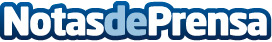 La plataforma de envío online Parcel ABC entra en el mercado marroquíA partir de ahora, se pueden realizar envíos nacionales e internacionales desde y hacia MarruecosDatos de contacto:Andrius Balkūnas+44 2080 8949 96Nota de prensa publicada en: https://www.notasdeprensa.es/la-plataforma-de-envio-online-parcel-abc-entra Categorias: Internacional Nacional Nautica Logística http://www.notasdeprensa.es